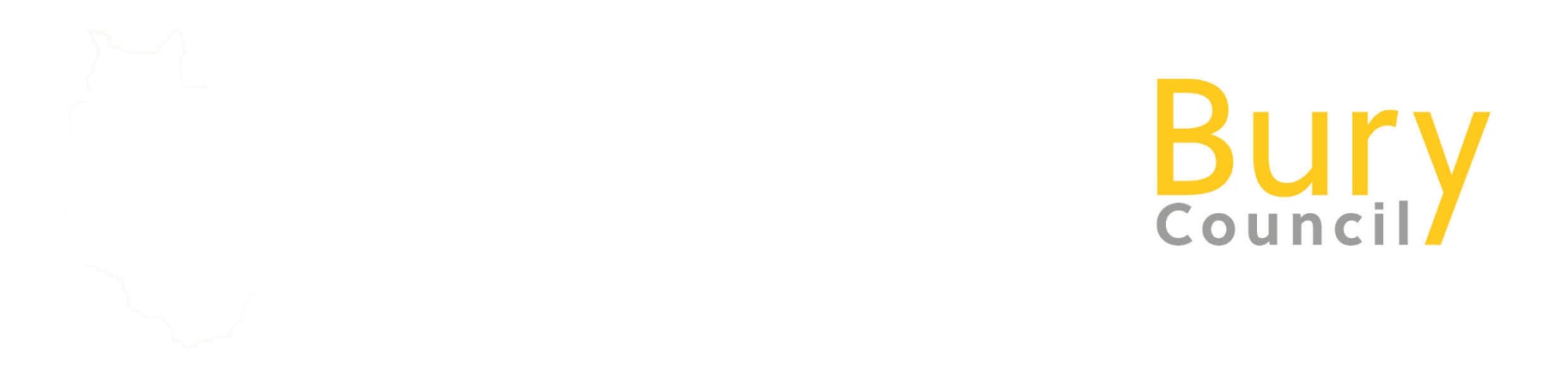 Local Plan Call for SitesWe are gathering information about land that might be considered suitable for development or protection from development in the Borough in the future through the Call for Sites.The assessment of land availability for development and sites for protection is an important part of preparing a Local Plan and may ultimately lead to the site being allocated for development or designated for protection.However, the Call for Sites itself is a technical exercise aimed at identifying potential sites for inclusion in the Local Plan and the submission of a site will not determine whether it should be allocated or protected. All submitted development sites will be assessed to establish the potential capacity, suitability, availability, and achievability for development, taking into account planning policy, environmental and local constraints and the extent to which these can be mitigated or addressed. It should be noted that in terms of housing, the adopted Places for Everyone Joint Development Plan identifies strategic housing allocations to meet Bury’s future housing needs. As such, the need to identify additional housing sites through the Local Plan will be limited but we are keen to receive any suggestions for housing on previously developed brownfield sites within the existing urban area. We are also keen to receive suggested sites for other uses, such as employment.Sites that are suggested for protection will be similarly assessed to determine whether protecting the site through the Local Plan would be appropriate in the context of existing planning policies.It is unlikely that all sites put forward will be included in the Bury Local Plan but submitting a site(s) through the Call for Sites ensures it is considered.How can I submit a Site to the Call for Sites?In order to submit a site for consideration as part of the current Call for Sites process, you need to fully complete a Call for Sites - Site Identification Form and submit it to the Council together with a map of the site (showing two named roads so that the site can be accurately identified). Contact Details of the person submitting the Site for considerationIf the site is being promoted by a developer, please provide their contact details below:Landowner DetailsSite detailsDetails of the site will allow the Council to clearly identify the site and carry out an assessment of it. If being put forward for development, sites that can accommodate 5 or more residential units, or economic development on sites of 0.25 hectares (or 500m2 of floorspace) or more should be put forward. Please attach a site location map showing the site boundary in red. Site achievabilityIf there are any other details you would like to provide about the site, please provide here.Data protectionComments made on planning policy and related documents, together with the name of the person and/or organisation making them, will be published on the Council’s website. This is in accordance with the Strategic Planning and Economic Development Privacy Notice which can be viewed here: Strategic Planning and Economic Development privacy notice - Bury CouncilI confirm that I have completed this form to the best of my knowledge and understand that my personal information will be held and processed by the council in accordance with the Strategic Planning and Economic Development privacy notice.Please attach any other details, maps or site details of relevance to the site if necessary.Please return this form to Bury Council in one of the following ways: By post to:	Bury CouncilStrategic Planning and Infrastructure3 Knowsley PlaceDuke StreetBuryBL9 0EJBy hand to: 	Strategic Planning and Infrastructure, c/o Bury Town HallBy email to: 	planning.policy@bury.gov.uk Completed forms should be received by the Council no later than 6 May 2024.Please ensure you have attached your site location plan when returning this form.If you have any queries or have any difficulties obtaining a plan please contact the Strategic Planning and Infrastructure Team on 0161 253 7800 or email planning.policy@bury.gov.uk. Full NameOrganisation / CompanyJob titleAddressTelephone numberEmailWhat is your interest in the land? (Agent / Owner / Prospective purchaser / Neighbour / Other)If you are an agent, what is your client’s interest in the land? (Owner / Prospective purchaser / Neighbour / Other)If you / your client is not the landowner, do you or the company you represent have a legal option to purchase the land in question? (If yes please provide details).Full NameOrganisation / CompanyJob titleAddressTelephone numberEmailIf details are the same as above, please tick hereFull NameOrganisation / CompanyJob titleAddressTelephone numberEmailIs the site in multiple ownership? (If yes, please provide all details)Yes / NoSite nameAddress (including postcode where possible)Site area (in hectares)What is the current use of the site? (if the site is vacant, please state this and include details of the last known use of the site)What use are you proposing for the site?(e.g. residential, offices, industry and warehousing, retail, gypsy and traveller pitches, recreation, local green space, community facilities, health, mixed uses, biodiversity net gain, other)If the site is proposed for development what scale and nature of future development is proposed? (Number of dwellings / floorspace)When will this site come forward for development?(e.g. <5 years, 5-10 years, 10-15 years, 15 years+)If you have stated that the site is deliverable in the next 5 years, please provide further detail of what is actively being done to achieve this timeframe.What road would provide access to the site?Do you own, or have unrestricted rights over, the existing or proposed access to the site? If no, please provide further detail.Yes / NoAre there any specific site constraints that you are aware of that would need to be addressed before the site could come forward (e.g. ransom strips, multiple ownerships, land contamination, environmental designations).If constraints are identified, please provide more detail on how you propose the constraints could be overcome.Signature(enter name if completing electronically)Date